Приложение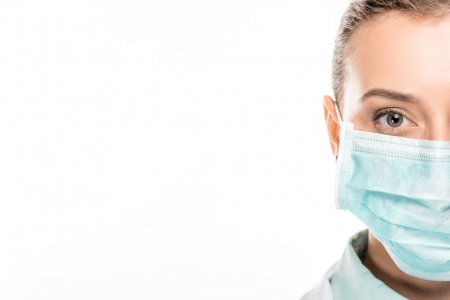 ПАМЯТКА ДЛЯ ПОСЕТИТЕЛЕЙ+Уважаемые читатели!Введенные нами ограничения – временные! Мы понимаем, что они создают сложности при посещении библиотеки, но в целях безопасности наших читателей и персонала библиотеки просим соблюдать установленные правила:использовать средства индивидуальной защиты (маска и перчатки);соблюдать социальную дистанцию не менее 1,5 метров;выбор литературы, работу с документами осуществляют работники библиотеки, пользователи самостоятельного доступа к фонду не имеют;массовые мероприятия в помещениях библиотеки не проводятся;проход посетителей в служебные помещения не разрешается;выдача газет временно приостановлена.Полностью Временные правила см. на стендах библиотеки и на нашем сайте.Перед посещением библиотеки вы можете воспользоваться услугой «Бронирование книги» - зарезервировать издания из библиотечного фонда. Забронированное издание не выдается другим пользователям в течение 3 рабочих дней. 	Для Бронирования книг необходимо в произвольной форме отправить Заявку на адреса электронной почты:- Еремизино-Борисовская сельская библиотека:  erbor-sb@yandex.ruИли по телефону 8-918-69-45-295Таким же образом вы можете продлить книги.Надеемся, что вы отнесетесь ответственно и с пониманием к этим правилам. Берегите себя!